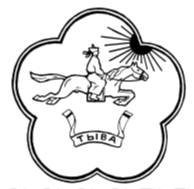 Министерство труда и социальной политики Республики Тываотдел оплаты и охраны труда ОБУЧЕНИЕ ПО ОХРАНЕ ТРУДА РАБОТНИКОВ ОРГАНИЗАЦИЙ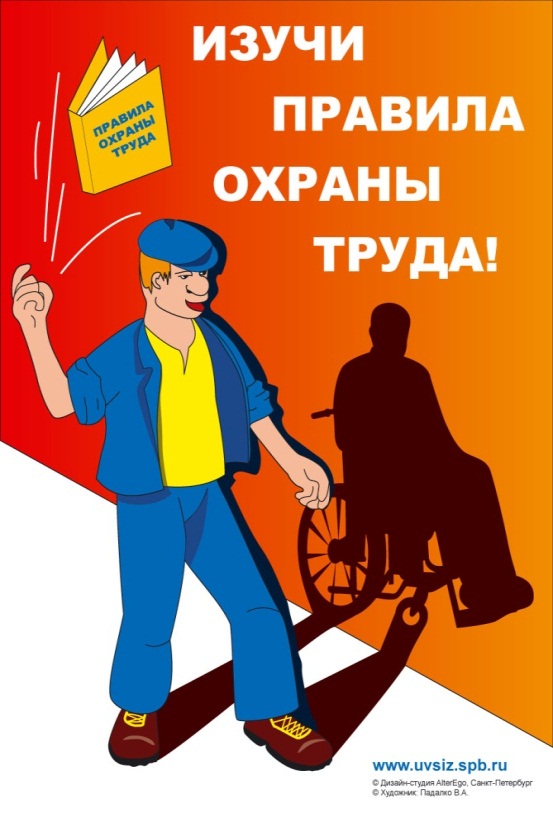 КЫЗЫЛ - 2018В соответствии со статьей 225 Трудового кодекса РФ все работники, в том числе руководители организаций, а также работодатели — индивидуальные предприниматели, обязаны проходить обучение и проверку знаний по охране труда. Для всех поступающих на работу лиц, а также для работников, переводимых на другую работу, работодатель обязан организовать проведение обучения безопасным методам и приемам выполнения работ и оказанию первой помощи пострадавшим.Руководители и специалисты организаций проходят специальное обучение по охране труда в объеме должностных обязанностей при поступлении на работу в течение первого месяца, далее по мере необходимости, но не реже одного раза в три года. Обучение руководителей и специалистов проводится по соответствующим программам по охране труда непосредственно самой организацией или образовательными учреждениями профессионального образования, учебными центрами и другими учреждениями и организациями, осуществляющими образовательную деятельность, при наличии у них лицензии на право ведения образовательной деятельности, преподавательского состава, специализирующегося в области охраны труда, и соответствующей материально-технической базы. Порядок обучения определен Постановлением Министерства труда и социального развития Российской Федерации и Министерства образования и науки Российской Федерации от 13 января 2003 г. № 1/29 «Об утверждении Порядка обучения по охране труда и проверки знаний требований охраны труда работников организаций».Для организации обучения внутри организации, работодателю нужно будет сформировать комиссию для проверки знаний по охране труда. В ее составе должно быть как минимум трое сотрудников, которые прошли соответствующее обучение и проверку знаний в учебном центре.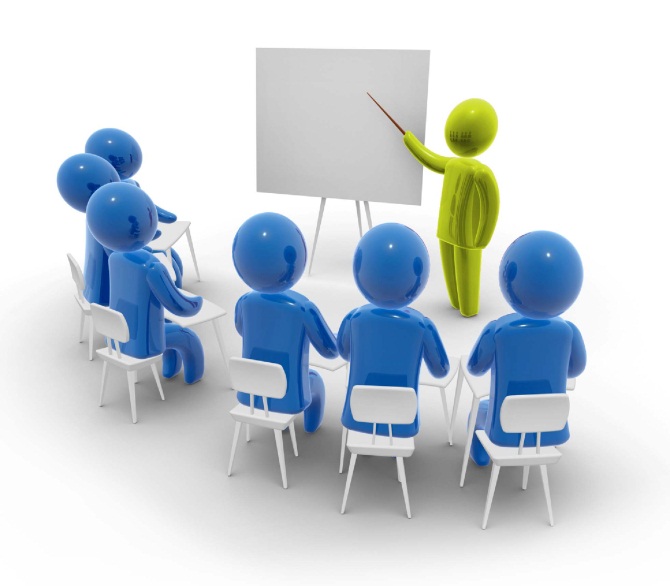 В состав комиссии обычно включают:руководителя организации;специалиста по охране труда;одного из главных специалистов организации (технолога, механика, энергетика или другого).Обучение охране труда в организации проводят по самостоятельно разработанным программам. Их составляют, опираясь на типовые программы, утвержденные Минтрудом России. Программы обучения по охране трудаПо программам обучения проводятся:— все виды инструктажей;— проверка знаний по вопросам охраны труда при приеме на работу;— подготовка к ежегодной проверке знаний.Программа состоит из таких разделов:1.  Пояснительная записка2. Тематический план обучения вопросам охраны труда3.   Программа обучения вопросам охраны труда по тематике в соответствии специфике организации и условий труда.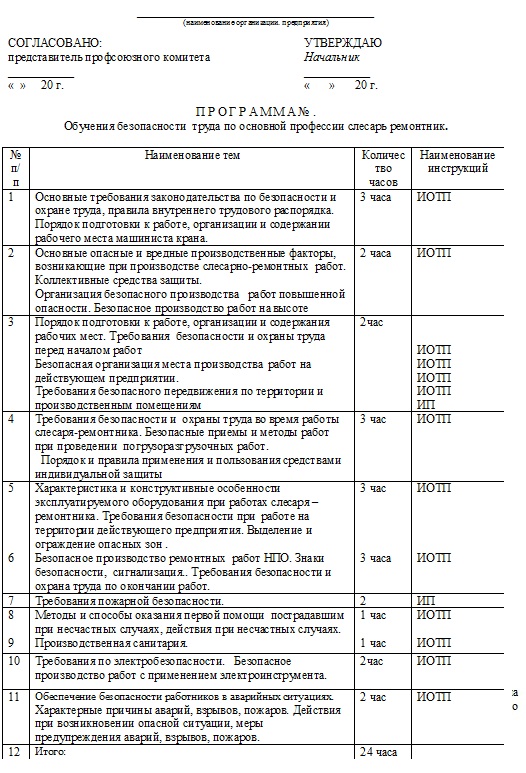 После проверки знаний работников по охране труда комиссия должна оформить протокол и выдать работнику удостоверение о прохождении проверки.Руководители и специалисты должны проходить периодическую проверку знаний по охране труда не реже одного раза в три года, а рабочие, к которым предъявляются повышенные требования безопасности труда, – каждый год. 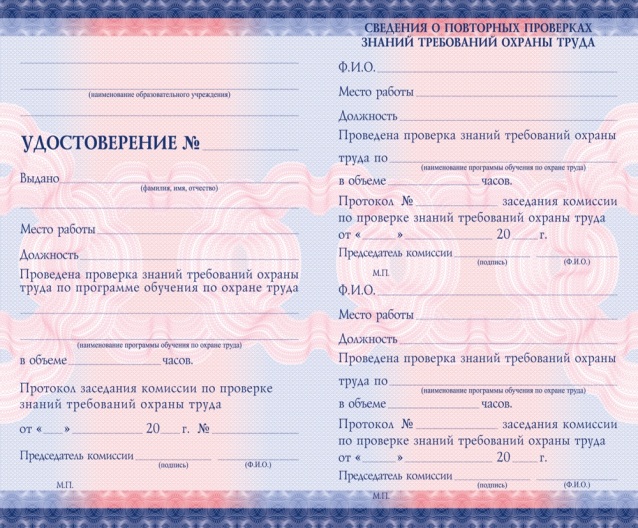 Также согласно ч. 2 ст. 212, ч. 2 ст. 225 и ст. 214 ТК РФ работодатель обязан проводить, а работник обязан проходить инструктаж по охране труда, стажировку на рабочем месте и проверку знаний требований охраны труда.	Работодатель обязан проводить следующие виды инструктажей:
 	1) вводный инструктаж, который проводится со всеми работниками или другими лицами, участвующими в производственной деятельности организации, до момента их допуска на рабочее место (например, сразу после заключения трудового договора с работником);	2) первичный инструктаж на рабочем месте. Он проводится на рабочем месте после прохождения вводного инструктажа, но до допуска работника или другого лица, участвующего в производственной деятельности организации, к самостоятельной работе;	3) повторный инструктаж (проводится со всеми работниками, которые проходили первичный инструктаж);	4) внеплановый и целевой инструктажи, которые проводятся с работниками при наступлении определенных обстоятельств.В Республике Тыва пройти обучение можно в 4 образовательных учреждениях:    - Факультет переподготовки и повышения квалификации ТувГУ, 667000, г. Кызыл, учебная часть ИППК, ул. Ленина, 5, тел.: 8(39422) 2-21-72, 8913346-77-76, e-mail: fppktuv@mail.ru.    - ГБПОУ РТ «Кызылский Транспортный Техникум», 667003, г. Кызыл, ул. Кочетова, д.15, тел. 8(39422) 6-20-98,  www.kadt.tuva.ru.    -Тувинский филиал Красноярского Аграрного Университета, тел. 8(39422) 2-70-80;    - ГБПОУ РТ «Тувинский агропромышленный техникум», Тандинский кожуун, с. Балгазын, ул. Механизации, д.1, тел. 8-923-380-1364;    - ГБПОУ РТ «Тувинский технологический техникум», г. Чадан, ул. 10 лет Советской Тувы, д. 14, тел. 8 (394-34)21-1-87, e-mail: pu-6.rt@mail.ru.Наши контакты:667010, Республика Тыва, г. Кызыл, ул. Московская, д.2Тел.: 8(39422) 5-67-66Факс: 8(39422) 5-61-95 
E-mail: ohranart@yandex.ru